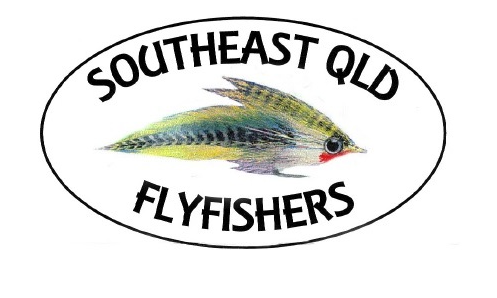 I, ________________________________________ of ___________________________________ being a member of the South East Queensland Fly Fishers Club Inc, appoint ___________________________________ of ______________________ , or failing the member ____________________________________of ______________________as my proxy to vote for me on my behalf at the (annual) general meeting of the association, to be held on Wednesday the 9th day of August 2022 and at any adjournment of the meeting.Signed this _______ day of _______________ 20________________________________________ Signature